Das frisst die Fledermaus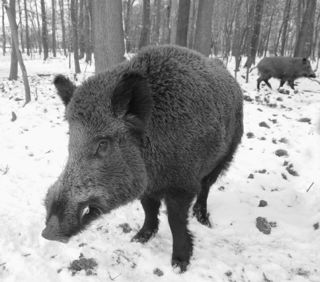 Was frisst sie? Verbinde!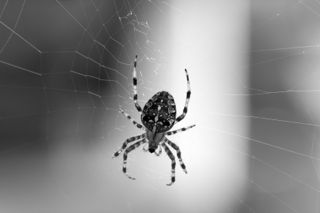 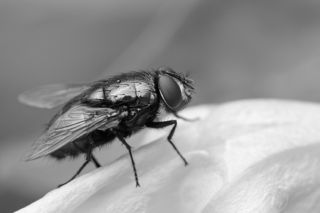 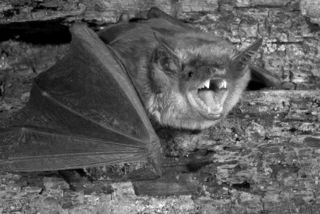 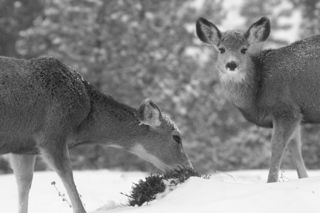 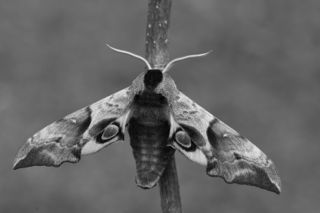 